StyrelsemötesprotokollPlaystar spelföreningDatum: 2009-11-14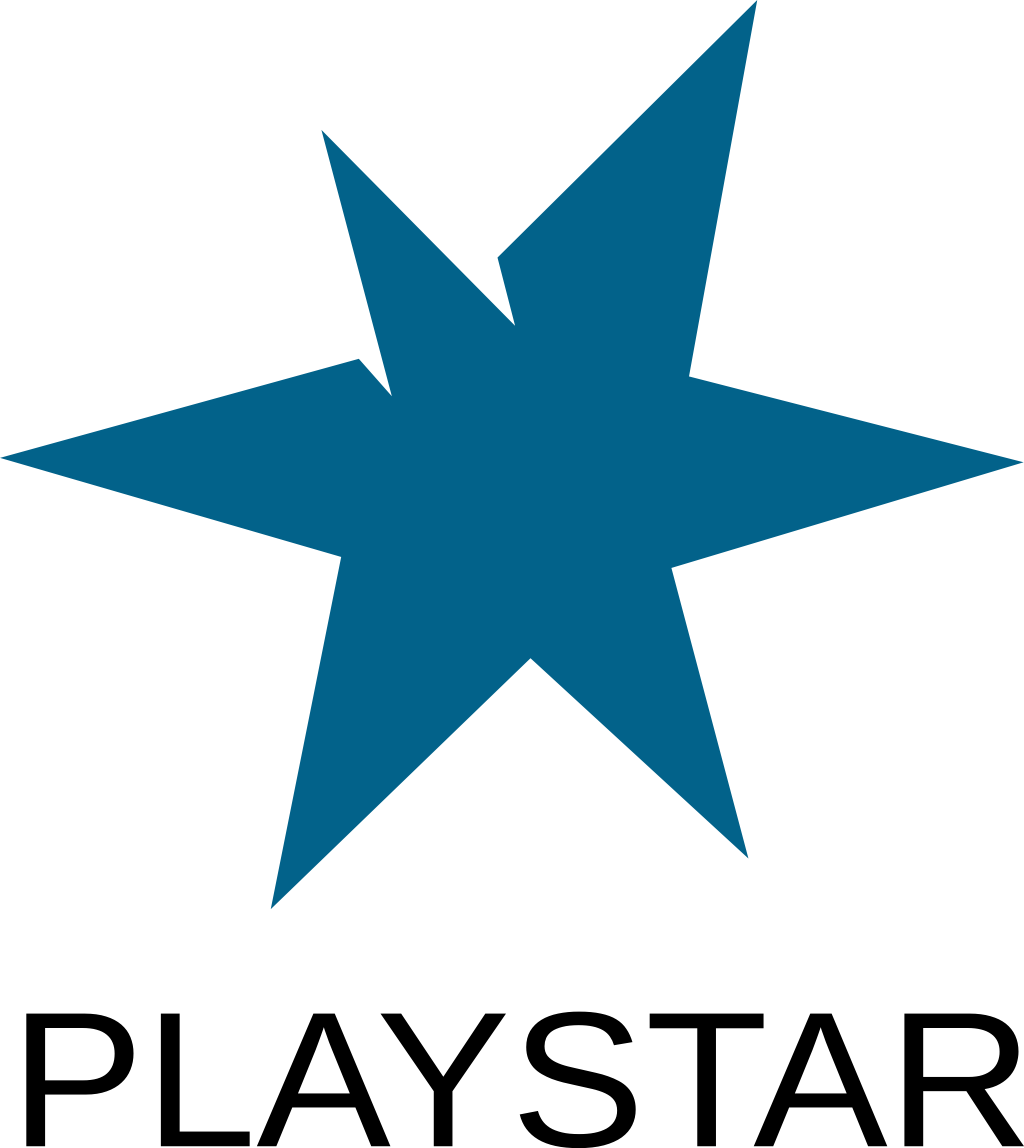 Playstars styrelsemöte 2009-11-14Dagordning:1. Mötets öppnande2. Fastställa röstlängden.
3. Förklara mötet beslutsmässigt.
4. Välja mötesfunktionärer.
5. Fastställa adjungeringar.
6. Fastställa dagordningen.7. Genomgång rapporter7.1. Admingruppen
7.2. Speladmingruppen
7.3. Rootgruppen
7.4. Lokalen
7.5. Styrelsen
7.6. Ekonomi
7.7. Priser
7.8. Utbildningar 
7.9. Playstar On Tour 
7.10. Marknadsföring 
7.11. Kommunikation 8. BU: Nedgradering till Windows XP 
9. DU: Rootgruppen10. DU/BU: Rendezvous
11. DU/BU: Årsmöte 2010 
12. DU/BU: Verksamhetsberättelse 2009 
13. DU/BU: Verksamhetsplan 201014. DU/BU: Arbetsgrupper 2010 
15. DU/BU: Motioner 2010 
16. DU/BU: Budget 2010 
17. Övriga frågor 
18. Mötets avslutandeBilagor:1. Röstlängd2. Adjungeringar3. Rapport: Admingruppen4. Rapport: Speladmingruppen5. Rapport: Rootgruppen6. Rapport: Lokalen7. Rapport: Styrelsen8. Rapport: Ekonomi9. Rapport: Priser10. Rapport: Utbildningar11. Rapport: Playstar On Tour12. Rapport: Marknadsföring13. Rapport: Kommunikation14. Nedgradering till Windows XP Pro15. Rootgruppen16. Rendezvous17. Årsmöte 201018. Verksamhetsberättelse 200919. Verksamhetsplan 201020. Arbetsgrupper 201021. Motioner 201022. Budget 20101. Mötets öppnande:Mötet förklarades öppnat.2. Fastställande av röstlängden:Röstlängden lades till handlingarna (se bilaga 1).
3. Förklara mötet beslutsmässigtMötet förklarades beslutsmässigt.
4. Val av mötets ordförande:Alexander Hjelm valdes till mötesordförande.  
5. Val av mötets sekreterare:Tommy Jonsson valdes till mötessekreterare.
6. Val av en person att justera protokollet:Per Karlsson valdes till justerare.7. Fastställa adjungeringar.Se bilaga 2.
8. Fastställa dagordningen.Dagordningen fastställdes.9. Genomgång av rapporter:Följande rapporter lades till handlingarna: (Se bilaga 3 - 13)Admingruppen 
Speladmingruppen 
Rootgruppen 
Lokalen 
Styrelsen 
Ekonomi 
Priser 
Utbildningar 
Playstar On Tour 
Marknadsföring 
Kommunikation 
10. Nedgradering till Windows XP :Vi beslutade att: Alexander Hjelm och Johan Odelberg skall formatera och installera om samtliga datorer i lokalen för att intstallera Windows XP Pro, samt kontakta Microsoft och nedgradera befintliga Windows Vista-nycklar till Windows XP Pro.Detta skall vara klart senast den 19e november.(se bilaga 14).
11. Rootgruppen:Vi skall diskutera med representanter från rootgruppen om följande punkter:Krav till rootgruppen* Flytta allt från timon till lois ASAP.* Flytta allt från starchild till pumba ASAP.* Göra klart spelserverbokningen.* Förbättra responstider vid driftfel drastiskt.Notis: Detta kan inte vänta tills lansering av ny sida.Krav från rootgruppen* Krav på ersättning för arbete.(se bilaga 15).12. Rendezvous:Vi beslutade att: Vi ska samarbeta med föreningen Nätet med att arrangera Rendezvous.Vi klarar av att stå för alla punkter som föreningen Nätet inte kan stå för.Vi ska köpa in ytterligare 12 switchar inför LANet.Krav från Playstar:Eventuellt överskott i budget för LANet går till vinster i tävlingar och turneringar.Detta för att kunna locka fler spelare att komma till LANet.(se bilaga 16).13. Årsmöte 2010:Vi beslutade att:Vi ska har årsmöte på IRC precis som årsmötet 2009.Vi ska ha årsmöte för 2010 den 17e januari 2010.Vi ska kalla till mötet genom att skicka ut mail till alla medlemmar, annonsera ut det tydligt på webbsidan och i vår IRC-kanal.(se bilaga 17).14. Verksamhetsrapport 2009:Vi beslutade att: Tommy Jonsson ska skriva ihop ett förslag till verksamhetsberättelse för 2009.(se bilaga 18).15. Verksamhetsplan 2010:Vi beslutade att Tommy ska skriva ihop ett förslag till verksamhetsplan för 2010 efter dessa punkter:*Få upp bokningsbara spelservrar*Arrangera fler cuper*Få upp en ladder*Få upp en liga*Öppna spellokalen*Lansera nya webbsidan*Arrangera ett Playstar-LAN i Örebro tillsammans med föreningen Nätet*Arrangera ett Playstar-LAN i Kopparberg*Bibehålla god kontakt med studiefrämjanet*Fortsätta samarbeta med andra föreningar med liknande syfte*Fortsätta med EAC*Fortsätta med Playstar On Tour*Fortsätta hosta webbhotell*Fortsätta hosta voicechatter-servrar(se bilaga 19).16. Arbetsgrupper 2010:Vi beslutade att: behålla samma grupper och inte lägga till någon.(se bilaga 20).17. Motioner 2010:Vi beslutade att: Styrelsemedlemmarna ska sätta sig ner och tänka ut motioner.(se bilaga 21).18. Budget 2010:Vi beslutade att: Anta budgeten i dess befintliga form och lägga den till handlingarna.(se bilaga 22).19. Övriga frågor:19.1. Nordiska medlemmarVi beslutade att: Acceptera nordiska medlemmar år 2010.Dessa ska debiteras 80kr för medlemsskap.19.2. Åka till Dreamhack Summer 2010Vi beslutade att: Åka till Dreamhack Summer 2010 och vara utställare i en monter.19.3. Playstar On Tour bussenVi beslutade att: Köpa in en bättre minibuss/van till Playstar On Tour.19.4. Bryta upp alkoholförbudet i lokalenVi beslutade att: Alkoholförbudet endast ska gälla då det är ordinarie verksamhet i lokalen.20. Mötets avslutande:Mötet förklarades avslutat.Bilaga 1 – RöstlängdStyrelsenTommy Jonsson 
Alexander Hjelm 
Per Karlsson Johan OdelbergKjell NorbergBilaga 2 – Adjungeringar
Robin Hammarbäck, funktionär.Fredrik Melin, funktionär.


Personer kan adjungeras som 

Gäst, med närvarorätt på mötet. 
Sakkunnig, med närvarorätt på mötet och yttranderätt i enskild fråga. 
Föredragande, med närvarorätt på mötet och yttrande- och yrkanderätt i enskild fråga. 
Funktionär, med närvaro- och yttranderätt på mötet.Bilaga 3 – Rapport: AdmingruppenAv: Tommy JonssonAdmingruppens arbete har blivit mycket aktiv efter att vi kommit på en bra lösning.
Genom att dela ut 0.25 godis för varje medlem som kontrolleras.
Dessa ska bjudas in till mötet och få ge sina åsikter om hur arbetet kan förbättras ytterligare.
Bilaga 4 – Rapport: SpeladmingruppenAv: Alexander Hjelm

Speladmingruppen är väldigt inaktiv roxy,deas,pixen och Bolleh är dom aktiva men det finns just nu inte så mycket att göra mer än att hjälpa till i Admingruppen.

Så speladmingruppen ligger lite på is just nu.Bilaga 5 – Rapport: RootgruppenAv: Johan Saf & Linus Enbom 

Generell status
Alla servrar och tjänster fungerar överlag bra.

Brian
Brian hade vissa problem gäller bland annat ILO. Det verkar som att firmware försvann från kortet, samt att servern mådde överlag dåligt. ILO-problemet avhjälptes genom att helt sonika rycka ur strömmen ur servern, vänta några minuter och sedan starta den igen. Brian snurrar för tillfället på utan problem.

Stewie 
I laborationssyfte har XenServer installerats på stewie, i ett försök att virtualisera ett antal spelservrar och på så sätt kunna utnyttja serverns kraft på ett mer optimalt sätt. Både stewie och brian har problem gällande stabiliteten vid körandet av HLDS. HLDS-servrarna uppträder ostabilt under vissa omständigheter vilket i sin tur begränsar antalet HLDS-instanser som kan köras på en gång. Orsaken är till stor del okänd men förhoppningarna är att vi med de samlade kunskaperna som finns inom förening kunna komma fram till en lösning.

Starchild (zazu) 
Servern har tydligen flyttats från Växjö till Alvesta och vid en första anblick verkar den ha samma problem som brian hade. Förhoppningsvis kan problemet avhjälpas genom samma procedur. Alla tjänster (sekundär MX, NS samt SVN) ligger i skrivande stund nere.

Övriga servrar 
Övriga servrar verkar fungera bra, förutom någon enstaka attack. Två virtuella servrar på lois har fallit offer för en DDoS-attack (ni vet vilka ni är) och detta var inte något som kunde avhjälpas utan hjälp utifrån då föreningen inte har speciellt bra trafikfiltreringsmöjligheter (ja, det är ett riktigt ord) till servrarna. Webbservern har åkt på en klassisk SYN-flood vid något enstaka tillfälle, detta avhjälptes genom en DROP-regel i lokala brandväggen.

Serverbokning 
Serverbokning påbörjades med en enkel prototyp men just nu ligger detta på is. Dels eftersom den ursprungliga prototypen var skriven för endast en server men också på grund av att en ny version av playstar.se ska göras. En idé runt ett mer dynamiskt system finns, där antalet fysiska servrar inte kommer att bli någon gräns. Specifikation för det systemet är lite halvt om halvt under arbete.

EAC 
Gamla pumba är flyttad till Portlane för att agera dedikerad EAC-server och en till disk på 320gb är installerad. Servern skulle behöva en ominstallation då nuvarande installation är ett antal år gammal. Installationen försvåras något eftersom servern inte har någon CD/DVD-läsare, samt saknar remote-konsoll. Det är dock fullt möjligt att installera om servern via SSH och laborationer runt detta har gjorts. Resultaten har utfallit väl, dock blir ominstallationen svårare då drivrutinen för nätverkskortet i servern inte stöds på samma sätt i Debian 5 som i Debian 4. Arbetet fortgår i stilla takt.

Framtida planer 
Svårt att säga. Johan börjar jobba heltid på måndag och Linus pluggar. Inga löften om något.Bilaga 6 – Rapport: LokalenAv: Tommy JonssonArbetet i lokalen har under den senaste månaden stått still.
Detta p.g.a. att fokus har lagts på annat den senaste tiden.
Kvar att göra i lokalen är att köpa två bord, se till att alla datorer fungerar, samt byta OS på dessa.
Köpa två soffor och ett soffbord till TV-spelsrummet och STÄDA. (Vi har en jävla massa kartonger att frakta iväg...)

Portot har använts mer nu när vi har dragit igång projektet "Playstar On Tour".
Ett estimat visar att vi använd cirka hälften av utsatt budgetgräns för porto.
Systemet som tillhandahålls av posten för att skicka paket fungerar mycket bra och har underlättat väldigt mycket i utskick av priser och switchar.Bilaga 7 – Rapport: StyrelsenAv: Tommy JonssonStyrelsen är inaktiv, i alla fall den största delen av styrelsen.
Jag och Alexander är de enda som fortfarande arbetar aktivt.
Stöd till oss har kommit från personer i admingruppen, som har hjälp till med väldigt mycket. 
För att få detta tydligt nog, Cecilia Haapasaari och Sara Karlsson har hoppat av sina styrelseposter.

Inaktiviteten bör diskuteras på mötet för att ta fram lösningar.Bilaga 8 – Rapport: EkonomiAv: Tommy JonssonBokföringen från den avgående kassören har nu nått kansliet.Jag och Alexander har under vecka 45 jobbat stenhårt med att bokaföra om allt så det blir rätt.Det betyder att en fullständig ekonomisk rapport finns tillgänglig till mötet.Resultatenhet           	Använt          	Resterande      	BudgeteratKansli, hyra:           	59 116:-       	-916:-          	58 200:-Kansli, inventarier:    	397 389,28:-    	-147 389,28:-   	250 000:-Styrelsen:              	78 923,83:-     	21 076,17:-     	100 000:-Utbildningar:           	450,38:-        	49 549,62:-     	50 000:-Marknadsföring:         	22 071,95:-     	77 928,05:-     	100 000:-Kommunikation:          1 098,59:-      	48 901,41:-     	50 000:-Rootgruppen:            	13 496,79:-     	36 503,21:-     	50 000:-Admingruppen            	8 221,12:-      	41 778,88:-     	50 000:-Speladmingruppen:       4 506,61:-      	45 493,39:-     	50 000:-LAN:                    	125 207,40:-    	-55 207,40:-    	70 000:-Co-location:         	96 016,17:-     	-41 016,17:-    	55 000:-Cup-priser:             	20 621:-        	179 379:-       	200 000:-Porto:                  	3 544,88:-      	6 455,12:-      	10 000:-Övrigt:                 	78 000:-        	-               		-Konto: 3 939,44:-Bilaga 9 – Rapport: PriserAv: Alexander HjelmPriserna har fungerat helt okej, bara några enstaka som fått väntat lite längre än lovat men varit nöjda.

Vi kommer att få se över turnerings-administratörerna för att få lite mer fart på tävlingar och turneringar så det rullar ut lite mer priser.Bilaga 10 – Rapport: UtbildningarAv: Tommy JonssonVi har varit i Odensbacken och haft utbildning om LAN för lokala ungdomar.Det resulterade senare i att dom arrangerade ett eget LAN.Bilaga 11 – Rapport: Playstar On TourAv: Tommy JonssonVårat nya projekt har gått väldigt bra.Vi har köpt in åtta bords-switchar, en core-switch och tre servrar att ha till LAN.Hittills har vi hjälpt till med fem LAN i olika delar av Sverige.Bilaga 12 – Rapport: MarknadsföringAv: Tommy JonssonVi har delat ut en massa t-shirts och musmattor under alla LAN vi har hjälpt till med.I och med LANen har vi varit med på förstasidan i Nerikes Allehanda, på SVT Tvärsnytt och nyheterna TV4 bergslagen.Bilaga 13 – Rapport: KommunikationAv: Tommy JonssonVi har inte satsat på kommunikation med andra föreningar den senaste tiden.Däremot har vi samarbetat med studiefrämjandet under LANen.Bilaga 14 – Nedgradering till Windows XP ProAv: Tommy JonssonBakgrund
Vi beslutade på föregående möte att vi skulle nedgradera till Windows XP Pro. 

Att besluta
Vem som har ansvaret och skriva det till protokoll.Bilaga 15 – RootgruppenAv: Tommy JonssonBakgrund
En del har varit missnöjda med vad rootgruppen har presterat hittills under året.

Att diskutera
Hur kan vi få upp deras arbetsmoral.
Vad kräver vi av rootgruppen.
Skall vi ha kvar rootgruppen.Bilaga 16 – RendezvousAv: Tommy JonssonBakgrund
På torsdagsmorgonen blev jag(Tommy) via telefon kontaktad av grundaren av Rendezvous samt föreningen Nätet. 

I ett mail efteråt skrev han följande: 

Magnus Johansson skrev:Hej Tommy! 

Jag sammanfattar lite vad jag sa i telefonen, det blev väldigt mycket information på 
en gång. 

Kan först bar dra lite vem jag är och vad vår förening står för. 

Jag är 29år och arbetar för tillfället som administrativ-chef på Ljudia, tidigare 
har jag varit på bla Försvarsmakten som instruktör. 
Jag bor i Mariestad tillsammans med min sambo och ettåriga dotter. Är inte aktiv i 
föreningen men bevakar dess intressen och säkerställer att allting flyter på. 

Föreningen grundades 1996 av fem rollspelsfantaster, det blev dock snabbt en LAN 
förening. 
Kompisgänget utökandes och jag blev den drivande personen. Sedan 1996 har vi flyttat 
några gånger och har nu egna lokaler i Mariestad. Jag var som mest aktiv 96-03 och 
under "storhetstiden" omsatte vi ca 600k årligen, vilket innebär att vi har samlat 
på oss massor av utrustning.... Vår målsättning är att erbjuda en optimal 
samlingsplats för våra medlemmar. 

Vi delar in våra medlemmar i aktiva och passiva, de aktiva är de som använder vår 
föreningslokal och erlägger medlemsavgift, övriga är stöd eller deltagarmedlemmar. 
Under årens lopp har vi haft hundratals aktiva medlemmar, de flesta är bara med 
under sin gymnasietid. 
Banden till föreningen finns dock kvar bland många, av dessa veteraner är det 
flertalet som verkar bakom kulisserna. Jag är en av dessa. 

Rendezvous: 

Vi kan fixa följande: 
Suverän lokal• för 300-350 deltagare, bord, stolar, el, nätverk, Internet, kiosk, 
projektor, support, vakter och städning. 

•Valhall är Skaraborgs bästa konsertlokal, parkettgolv, mjuka stolar, fina miljöer, 
kök, kafeteria, bra ventilation och inga fönster mer än ett hål i taket över 
dansgolvet. 
Lokalen är outstanding för ändamålet. 

Det vi är dåliga på.
Vi har kodare, men inga som har tid att bry sig om sidan eller göra den estetiskt 
tilltalande.
Tillsammans hoppas jag vi kan skapa en kraftfull och nytänkande sida, det är ändå 
vårat ansikte utåt.

Vi är även dåliga på att tapetsera evenemanget, ex, utställare, miniturneringar, och 
annat som förgyller evenemanget. Vi har haft duktiga talare förut som spexat, detta 
saknar vi helt idag.


Det vi absolut inte kan:
Arrangera turneringar och hålla sidan levande.
Göra reklam, rapportera under evenemanget samt eftersnack.

Prylar:
I utrustningsväg har vi kraftfulla saker, dock omoderna idag, men här är en liten 
lista om du skulle behöva låna.
1st Blackdiamond 6808
3st Summit48
1st Summit48i
4st Dlink 24p 100/1000
30st Dlink 16p 10/100
En hög med Cisco av olika modeller, några med Gigafiber uplinks
Fiber, TP och Elkablar.

I Valhall Skövde finns följande permanent
1st Blackdiamond 6808 (används som core vid LAN)
1st summit24i (används som core för daglig drift)
UPS, GW, DNS och 80st CRT monitorer
Samt all annan utrustning som behövs

Alla lokaler är sammankopplade med Gigafiber, och i varje lokal finns flertalet 
uplinks som går direkt till coreswitchen. Vi kan således rigga upp allting på några 
få timmar, det som är jobbigast är att bära ut bord och stolar...

Vi kör Giga i hela backbonet men har idag enbart 100st Giga portar ute på borden. 
Internet kommer från Song via dedikerad fiber, normalt 100/100 men det går att 
trycka upp en bra bit till. Vår målsättning är att köra giga hela vägen från 
Internet till enskilda datorn, meningslöst ja, men deltagarna tycker det är 
häftigt...



Hör gärna av dig snarast om ni är intresserade och vad ni kan bidra med, vill hålla 
bollen i rullning. 


Att diskutera 
Vill vi samarbeta med föreningen Nätet.
Vad vill vi ha för ansvar.
Vad klarar vi av att göra.
Vad ska vi kräva.Bilaga 17 – Årsmöte 2010Av: Tommy JonssonAtt diskutera och besluta
Hur vi ska ha årsmötet.
När vi ska ha årsmötet.
Hur vi ska kalla till årsmötet.Bilaga 18 – Verksamhetsberättelse 2009Av: Tommy JonssonAtt diskutera och besluta
När den ska skrivas.
Om alla eller vilka/vem som ska skriva den.
Avstämma med årsmötesbeslut 2009.Bilaga 19 – Verksamhetsplan 2010Av: Tommy JonssonAtt diskutera och besluta 
Luska fram vad vi vill göra 2010. Bilaga 20 – Arbetsgrupper 2010Av: Tommy JonssonAtt diskutera och besluta 
Vilka arbetsgrupper vi vill ha kvar. 
Eventuella nya arbetsgrupper. 
Arbetsbeskrivningar till arbetsgrupper. Bilaga 21 – Motioner 2010Av: Tommy JonssonAtt diskutera och besluta 
Vilka motioner styrelsen ska lägga fram till årsmötet. Bilaga 22 – Budget 2010Av: Tommy JonssonAtt diskutera och besluta 
Anpassa efter verksamhetsplan 2010. 
Sätta upp budget efter vad vi ska satsa på och olika prioriteringar. 

Förslag till budget 2010 som bilaga 22.1